MINISTERE DE L'EDUCATION NATIONALEC.A.P.CONSTRUCTION DES CARROSSERIESSession : 2016EP2 – Réalisation d'interventions sur un véhicule2ème partie : Réalisation d'opérations de construction d'éléments de carrosserieDurée : 4h	Coef. : 12DOSSIER TECHNIQUECe dossier comprend :Diverses photos de la pièce à réaliser	page 2 sur 9Un abaque de pliage	page 3 sur 9Un dessin d’ensemble avec nomenclature	page 4 sur 9Un dessin d’ensemble du bloc accélérateur	page 5 sur 9Un dessin de définition du support	page 6 sur 9Un dessin vue dépliée du support	page 7sur  9Un dessin d’ensemble de la pédale	page 8 sur 9Un dessin de définition des trois pièces suivante : 	page 9 sur 9Platine de pédale (rep 6)Tube (rep 7)Axe pédale (rep 14)photos de la pièce à réaliserVous devez réaliser l’ensemble du bloc accélérateur représenté ci-dessus puis réaliser le montage de celui-ci.L’assemblage du bloc accélérateur sur le véhicule se fait par les écrous à sertir REP3 et les deux trous inférieurs du support REP1.Abaque de pliage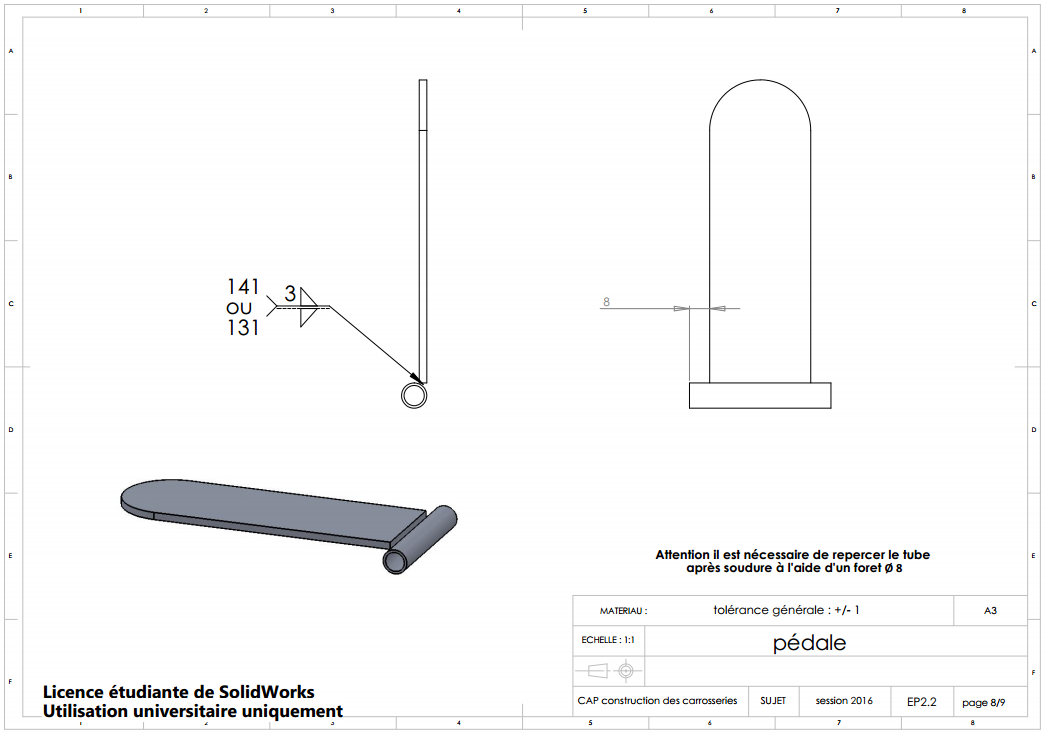 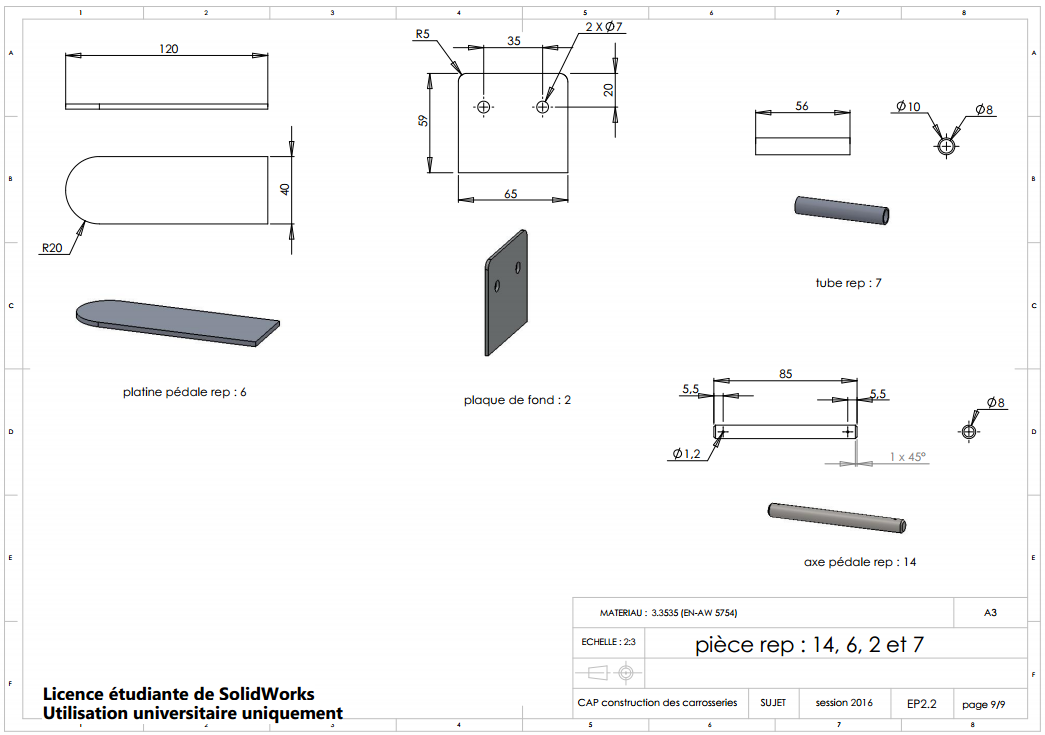 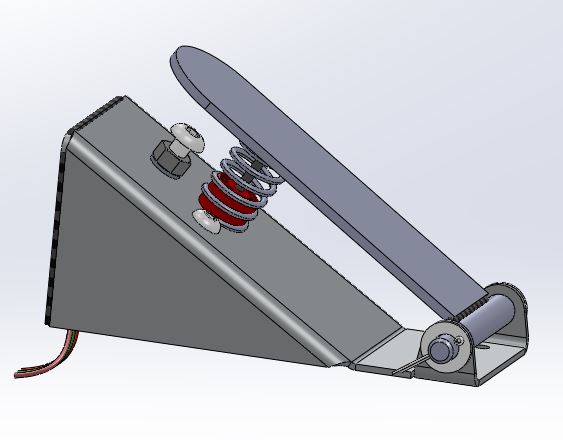 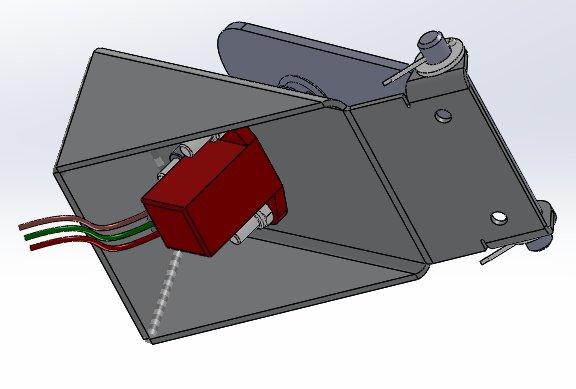 Bloc accélérateur vu de cotéBloc accélérateur vu de dessous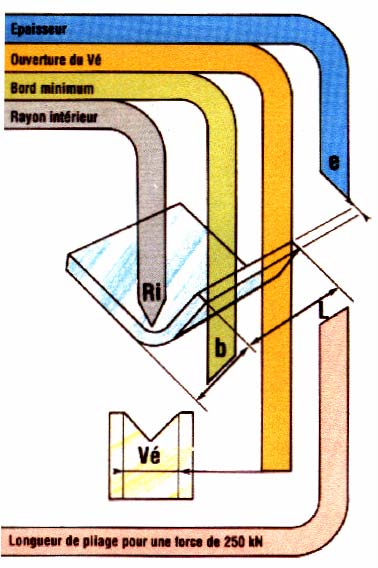 V	Ouverture de vé recommandéeRi	Rayon intérieur de la pièce obtenueb	Largeur minimale du bord à réalisere	Epaisseur de la tôle à plierF	Force en tonne/mètre pour le pliage en l’air